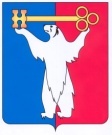 АДМИНИСТРАЦИЯ ГОРОДА НОРИЛЬСКАКРАСНОЯРСКОГО КРАЯРАСПОРЯЖЕНИЕ20.11.2017	г.Норильск	№ 6873Об изменении вида разрешенного использования земельного участка и объекта капитального строительства Рассмотрев заявление Общества с ограниченной ответственностью «ХОРС плюс» (далее – ООО «ХОРС плюс») (ИНН 2457049094, ОГРН 1022401625509) об изменении вида разрешенного использования земельного участка с кадастровым номером 24:55:0402006:71 «для нежилого отдельно стоящего здания» на вид разрешенного использования «гостиничное обслуживание», об изменении вида разрешенного использования объекта капитального строительства «нежилое здание» на вид разрешенного использования «здание гостиницы», по адресу: Красноярский край, г. Норильск, район Центральный, ул. Лауреатов, д. 79, в соответствии с подразделом 1.2. раздела 1 Части III Правил землепользования и застройки на территории муниципального образования город Норильск, утвержденными решением Норильского городского Совета депутатов от 10.11.2009 № 22-533, учитывая, что испрашиваемое изменение вида разрешенного использования земельного участка с кадастровым номером 24:55:0402006:71 соответствует виду разрешенного использования земельного участка, установленному градостроительным регламентом для территориальной зоны Ж-2, 1. Изменить вид разрешенного использования земельного участка с кадастровым номером 24:55:0402006:71 «для нежилого отдельно стоящего здания» на вид разрешенного использования «гостиничное обслуживание», расположенного по адресу: Красноярский край, г. Норильск, район Центральный, ул. Лауреатов, д. 79.2.	Изменить вид разрешенного использования объекта капитального строительства «нежилое здание» на вид разрешенного использования «здание гостиницы». 3. Управлению по градостроительству и землепользованию Администрации города Норильска копию настоящего распоряжения направить в адрес Управления Федеральной службы государственной регистрации, кадастра и картографии по Красноярскому краю для внесения изменения в сведения о земельном участке в государственный кадастр недвижимости.4. Опубликовать настоящее распоряжение в газете «Заполярная правда» и разместить его на официальном сайте муниципального образования город Норильск.5. Контроль исполнения пункта 3 настоящего распоряжения возложить на заместителя Главы города Норильска по собственности и развитию предпринимательства.И.о. Главы города Норильска                                                                        А.В. Малков